I.I.S.S. 
Pascal/Comandini                                 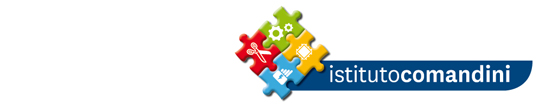 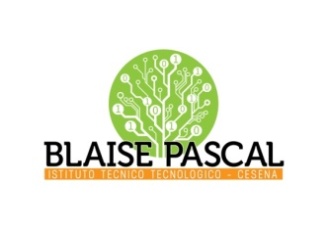 P.le Macrelli, 100 - 47521 Cesena 
Tel. +39 054722792 Cod.fisc. 90076540401  Cod.Mecc. FOIS01100L
FOIS01100L@istruzione.it  FOIS01100L@pec.istruzione.itAl Consiglio di classe Autodichiarazione delle attività per l’attribuzione del credito scolastico e formativo per il triennioIl/La  sottoscritto/a ___________________________________________________________________________________ della classe ____________Vista la circolare interna n.  114  dichiara di aver svolto, nel periodo dall’estate 2019 ad oggi, le seguenti attività: 1) ATTIVITA’ OPZIONALI COMPLEMENTARI ORGANIZZATE DALLA SCUOLA: Barrare con una crocetta una o più delle seguenti tipologie, specificando in dettaglio l’attività svolta:Attività di sostegno all’organizzazione e alla promozione dell’Istituto (es. Open-Day)Specificare l’attività: ______________________________________________________________________________________Rappresentante effettivo negli Organi Collegiali (es. Rappresentante di classe, d’Istituto, Organi Col. Prov.) Specificare l’attività: ______________________________________________________________________________________Partecipazione ad attività  opzionali, di arricchimento formativo  e complementari  (es. Corsi di eccellenza pomeridiani, Olimpiadi di Informatica e di Matematica, Guide per Museo della Tecnologia, Vincitore di premi a concorso e/o borse di studio, Stage estivi, partecipazione a progetti linguistici europei…) Specificare l’attività: ______________________________________________________________________________________Altro (specificare e motivare):   ____________________________________________________________________________________2) ATTIVITA’ FORMATIVE SVOLTE PRESSO ENTI ESTERNI (documentate dagli attestati allegati):Specificare l’attività: ______________________________________________________________________________________     __________________________________________________________________________________________________________________________________________________________________________________________________________________________________________________________________Per documentare tale attività si allega la seguente documentazione: __________________________________________________________________________________________________________________________________________________________________________________________________________________________________________________________________Data ________________                                                                    Firma dell’allievo/a                                                                                                _______________________________Ogni allievo è personalmente responsabile di quanto dichiarato. I Consigli di Classe esamineranno esclusivamente le dichiarazioni pervenute secondo i tempi e le modalità sopradescritte. 